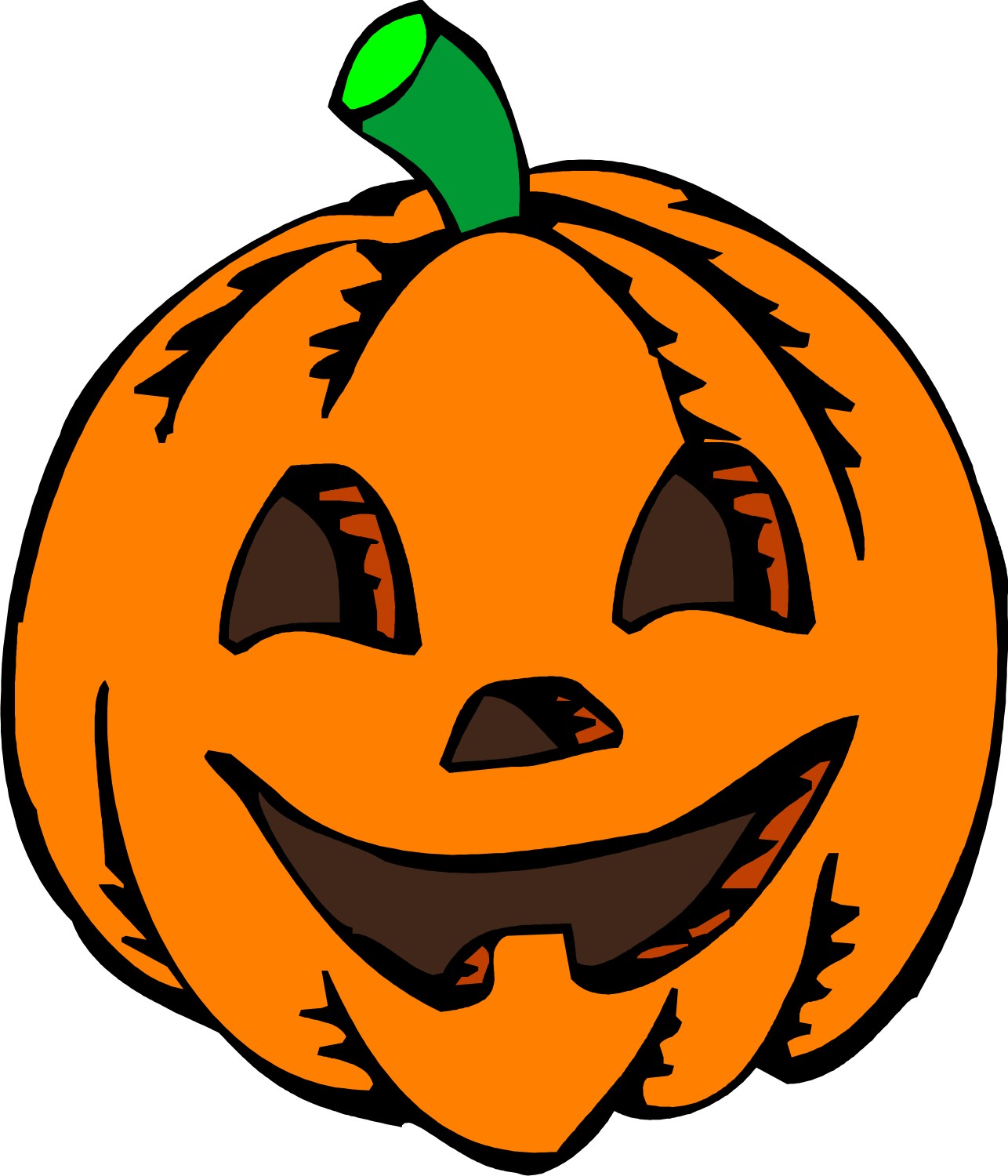 HALLOWEEN CELEBRATIONWe will be celebrating Halloween on Monday, October 31stIn the morning students should bring their costumes in a bag with their name on it.1:45 P.M. - The students will begin changing into costumes at this time. If parents would like to come and help they can.  2:15 P.M. - Halloween Parade - Students will then parade around the track. Parents should gather on the blacktop. In case of inclement weather please gather in the auditorium and we will parade inside the school.Classroom celebrations will be held after the parade. Classroom party volunteers please check with room parents for details.No costumes or make-up should be worn that day to school. Please make sure that costumes are appropriate for an elementary school.No fake blood or weapons are allowed.CELEBRACION DE HALLOWEENCelebraremos Halloween el viernes, 31 de Octubre 1:45 P.M. – Estudiantes traerán sus disfraces  en una bolsa con  nombre y se empezarán a cambiar a la 1:45 P.M.  1:45 P.M. – Los padres se reunirán en el patio de afuera (En caso de mal tiempo se reunirán en el auditorio) – No dude en ayudar con los disfraces si es que es necesario-  no venga antes de la 1:45 P.M.   Voluntarios de fiestas de aula comuníquense con padres de aula para más detalles..2:15 P.M. -  Desfile de Halloween – Los estudiantes desfilarán a través  y alrededor de la escuela. En caso de mal tiempo desfilaremos en el auditorio. En este día, no está permitido venir a la escuela vestido con disfraces o maquillaje. Por favor asegúrese que sus disfraces sean apropiados para una escuela primaria.No están permitidos sangre falsa o armas.